Об утверждении Порядка установки и содержания информационных указателей, указателей с наименованиями улиц и номерами домов (с изменениями на 2 июля 2018 года)
АДМИНИСТРАЦИЯ ГОРОДА ТЮМЕНИ

ПОСТАНОВЛЕНИЕ

от 24 октября 2011 года N 108-пк


Об утверждении Порядка установки и содержания информационных указателей, указателей с наименованиями улиц и номерами домов(с изменениями на 2 июля 2018 года)(в ред. постановлений Администрации города Тюмени от 28.12.2011 N 152-пк, от 21.07.2014 N 132-пк, от 26.01.2015 N 9-пк, от 21.12.2015 N 303-пк, от 08.06.2016 N 172-пк, от 02.07.2018 N 339-пк)


     В соответствии с Федеральным законом от 06.10.2003 N 131-ФЗ "Об общих принципах организации местного самоуправления в Российской Федерации", руководствуясь статьями 7, 45, 58 Устава города Тюмени, Администрация города Тюмени постановила:1. Утвердить Порядок установки и содержания информационных указателей, указателей с наименованиями улиц и номерами домов согласно приложению 1 к настоящему постановлению.(п. 1 в ред. постановления Администрации города Тюмени от 08.06.2016 N 172-пк)2 - 3. Исключены. - Постановление Администрации города Тюмени от 28.12.2011 N 152-пк.4. Информационно-аналитическому управлению административного департамента Администрации города Тюмени опубликовать настоящее постановление в средствах массовой информации и разместить его на официальном сайте Администрации города Тюмени.5. Признать утратившими силу:постановление Администрации города Тюмени от 15.12.2006 N 29-пк "Об утверждении Порядка установки указателей наименований элементов улично-дорожной сети, остановочных пунктов общественного городского транспорта и других частей города Тюмени";постановление Администрации города Тюмени от 15.11.2007 N 36-пк "О внесении изменений в постановление Администрации города Тюмени от 15.12.2006 N 29-пк";постановление Администрации города Тюмени от 03.07.2008 N 81-пк "О внесении изменений в постановление Администрации города Тюмени от 15.12.2006 N 29-пк";постановление Администрации города Тюмени от 15.08.2008 N 109-пк "О внесении изменений в постановление Администрации города Тюмени от 15.12.2006 N 29-пк".6. Исключен. - Постановление Администрации города Тюмени от 02.07.2018 N 339-пк.

Глава Администрации города
А.В.МООРПриложение 1. Порядок установки и содержания информационных указателей, указателей с наименованиями улиц и номерами домов

Приложение 1
к постановлению
от 24.10.2011 N 108-пк(в ред. постановления Администрации города Тюмени от 08.06.2016 N 172-пк)1. Общие положения1.1. Порядок установки и содержания информационных указателей, указателей с наименованиями улиц и номерами домов (далее - Порядок) разработан в соответствии с Федеральным законом от 06.10.2003 N 131-ФЗ "Об общих принципах организации местного самоуправления в Российской Федерации", Постановлением Правительства РФ от 19.11.2014 N 1221 "Об утверждении Правил присвоения, изменения и аннулирования адресов", Уставом города Тюмени, решением Тюменской городской Думы от 26.06.2008 N 81 "О Правилах благоустройства территории города Тюмени" и устанавливает требования к информационным указателям, указателям с наименованиями улиц и номерами домов, их размещению и содержанию.1.2. Для целей настоящего Порядка используются следующие понятия:а) информационный указатель - указатель с наименованием сквера, сада, парка, площади, бульвара, аллеи, набережной, указатель территориального деления города Тюмени;б) адресный указатель - указатель, содержащий наименование улицы и (или) номер дома в соответствии с адресом, присвоенным дому, который может быть выполнен в виде:указателя "Совмещенный" - указателя наименования улицы и номера дома, выполненного в единой конструкции;указателя "Эконом" - указателя номера дома;указателя "Гостевой" - указателя наименования улицы и указателя номера дома, выполненных в виде двух отдельных конструкций;в) улица - улица, переулок, проезд, тупик,г) дом - здание, сооружение, объект незавершенного строительства, пристроенное помещение, временная постройка, которым в установленном порядке присвоен адрес.Иные понятия, используемые в настоящем Порядке, применяются в тех же значениях, что и в нормативных правовых актах Российской Федерации, Тюменской области и муниципальных правовых актах города Тюмени.2. Установка информационных и адресных указателей2.1. Установка информационных и адресных указателей осуществляется в соответствии с Требованиями к внешнему виду и установке информационных и адресных указателей согласно приложению к настоящему Порядку.2.2. Установку информационных указателей обеспечивают муниципальные казенные учреждения, подведомственные территориальным органам Администрации города Тюмени (далее - уполномоченные организации) в пределах средств бюджета города Тюмени на соответствующий финансовый год и плановый период.2.3. Установку адресных указателей обеспечивают:лица, обязанные в силу требований действующего законодательства, муниципальных правовых актов города Тюмени, договора содержать дома;застройщик дома.2.4. Установка информационных указателей осуществляется не позднее 90 календарных дней с даты присвоения наименований элементам планировочной структуры, элементам улично-дорожной сети, с даты установления границ территорий административных округов.Установка адресных указателей осуществляется не позднее 30 календарных дней с даты присвоения адреса дому.Установка адресных указателей осуществляется застройщиком дома до обращения с заявлением о выдаче разрешения на ввод объекта в эксплуатацию в соответствии с Градостроительным кодексом Российской Федерации.2.5. Запрещается установка адресных указателей, не соответствующих Требованиям к внешнему виду и установке информационных и адресных указателей.3. Содержание информационных и адресных указателей3.1. Содержание информационных указателей обеспечивают уполномоченные организации в пределах средств бюджета города Тюмени на соответствующий финансовый год и плановый период.3.2. Содержание адресных указателей обеспечивают:лица, обязанные в силу требований действующего законодательства, муниципальных правовых актов города Тюмени, договора содержать дома;застройщик дома.3.3. Содержание информационных и адресных указателей включает в себя осуществление следующих мероприятий:обеспечение наличия информационных и адресных указателей в местах их установки;содержание в технически исправном состоянии;обеспечение работоспособности осветительных приборов в темное время суток;установка и замена осветительных приборов;периодическая очистка информационных и адресных указателей;замена непригодных и не подлежащих восстановлению информационных и адресных указателей.3.4. Периодичность осуществления мероприятий по содержанию информационных и адресных указателей должна обеспечивать постоянное наличие чистых, исправных и не имеющих повреждений указателей в местах их установки.3.5. При ремонте фасадов домов адресные указатели должны быть восстановлены к моменту окончания ремонта в соответствии с гражданским законодательством.4. Замена информационных и адресных указателей4.1. Замена информационных и адресных указателей осуществляется:в рамках содержания информационных указателей;в случаях, предусмотренных пунктами 4.2 - 4.5 настоящего Порядка.4.2. В случае изменения наименований элементов планировочной структуры, наименований элементов улично-дорожной сети замену информационных указателей обеспечивают уполномоченные организации в пределах средств бюджета города Тюмени на соответствующий финансовый год и плановый период.4.3. В случае изменения адреса дома, замену адресных указателей обеспечивают лица, обязанные в силу требований действующего законодательства, муниципальных правовых актов города Тюмени, договора содержать дома, на которых размещены данные указатели, за исключением случая, предусмотренного пунктом 4.4 настоящего Порядка.4.4. В случае изменения адреса дома в результате изменения наименования улицы, замену адресных указателей обеспечивают уполномоченные организации в пределах средств бюджета города Тюмени на соответствующий финансовый год и плановый период.4.5. В случае изменения требований к внешнему виду адресных указателей замену адресных указателей обеспечивают уполномоченные организации в пределах средств бюджета города Тюмени на соответствующий финансовый год и плановый период.4.6. Замена информационных указателей в случае, предусмотренном пунктом 4.2 Порядка, осуществляется не позднее 90 календарных дней с даты изменения наименования элемента планировочной структуры, наименования элемента улично-дорожной сети.Замена адресных указателей в случае, предусмотренном пунктом 4.3 Порядка, осуществляется не позднее 90 календарных дней с даты изменения адреса дома.Замена адресных указателей в случае, предусмотренном пунктом 4.4 Порядка, осуществляется не позднее 90 календарных дней с даты изменения наименования улицы.Замена адресных указателей в случае, предусмотренном пунктом 4.5 Порядка, осуществляется не позднее 90 календарных дней с даты вступления в силу муниципального правового акта, изменяющего требования к внешнему виду адресных указателей.5. Ответственность и контроль5.1. Лица, виновные в нарушении требований, установленных настоящим Порядком, несут ответственность в соответствии с действующим законодательством Российской Федерации.5.2 Ответственность за наличие, размещение в соответствии с настоящим Порядком, содержание информационных и адресных указателей несут лица, указанные в пунктах 3.1, 3.2 настоящего Порядка.5.3. Контроль за соблюдением физическими и юридическими лицами требований настоящего Порядка, установленных в отношении адресных указателей (далее соответственно - контроль, Требования), осуществляют уполномоченные организации при проведении плановых осмотров территории имущественных комплексов, а также по обращениям физических или юридических лиц о выявленных нарушениях Требований, в том числе, поступившим посредством муниципальной информационной системы "Портал управления городом "Тюмень - наш дом".5.4. При выявлении нарушений Требований либо при поступлении обращений физических или юридических лиц о выявленных нарушениях Требований должностные лица уполномоченных организаций принимают меры по привлечению виновных лиц к административной ответственности в порядке, установленном действующим законодательством.Приложение. Требования к внешнему виду и установке информационных и адресных указателей

Приложение
к Порядку1. Требования к внешнему виду и размещению информационных указателей1.1. Информационные указатели представляют собой устройство в виде панели, изготовленное с применением материалов или защитного покрытия, а также световозвращающей пленки с интенсивностью световозвращения, соответствующей пленке типа А либо выше, в соответствии с требованиями ГОСТ Р 52290-2004. Национальный стандарт Российской Федерации. Технические средства организации дорожного движения. Знаки дорожные. Общие технические требования (далее - ГОСТ Р 52290-2004), установленными в отношении дорожных знаков.Перечень образцов используемых информационных указателей приведен в приложении 1 к настоящим Требованиям.1.2. Информационные указатели имеют прямоугольную форму. Размеры таких указателей, а также шрифт надписей и высота букв, выполняемых на них, определяются в соответствии с требованиями ГОСТ Р 52290-2004, установленными в отношении дорожного знака 6.11, размещаемого в населенных пунктах на дорогах и улицах местного значения.1.3. Надписи на информационных указателях выполняются белым цветом на синем фоне.1.4. Написание наименований на информационных указателях производится в соответствии с наименованиями, присвоенными в порядке, предусмотренном муниципальным правовым актом города Тюмени.1.5. Написание наименований элементов планировочной структуры, элементов улично-дорожной сети на информационных указателях должно выполняться прописными буквами без сокращения, а слов, характеризующих элементы планировочной структуры, элементы улично-дорожной сети - строчными буквами без сокращения (например: сквер ТЕНИСТЫЙ).1.6. На информационных указателях допускается двухстрочное написание соответственно наименований элементов планировочной структуры, элементов улично-дорожной сети.1.7. Информационные указатели устанавливаются горизонтально на двух отдельно стоящих опорах (стойках) на входе (въезде) на территорию сквера, сада, парка, площади, бульвара, аллеи, набережной и в ее пределах. Место установки информационного указателя должно обеспечивать его обзор при входе (въезде) на территорию.1.8. Опоры (стойки) информационных указателей представляют собой оцинкованные трубы диаметром 57 мм либо 76 мм, произведенные в соответствии с ГОСТ 10705-80 "Трубы стальные электросварные. Технические условия" и оцинкованные методом горячего оцинкования.Высота опор (стоек) информационных указателей от уровня земли составляет 2,50 - 2,80 м, расстояние от уровня земли до нижнего края панели информационного указателя составляет 2,10 - 2,40 м.1.9. На опорах (стойках) информационных указателей с наименованиями скверов, садов, парков, площадей, бульваров, аллей, которые названы в честь выдающихся государственных и общественных деятелей и других имеющих заслуги перед государством лиц, размещаются прямоугольные панели с краткой информацией о биографии.Надписи на панелях с краткой информацией о биографии выполняются черным цветом на белом фоне, высота строчных букв не менее 20 мм, прописных букв не менее 30 мм.Расстояние от уровня земли до нижнего края панели с краткой информацией о биографии составляет не менее 1,40 м.1.10. Требования пунктов 1.1 - 1.9 настоящей главы не распространяются в отношении указателей территориального деления города Тюмени.Требования к внешнему виду и размещению указателей территориального деления города Тюмени устанавливаются приказом руководителя территориального органа Администрации города Тюмени по соответствующему административному округу.2. Требования к внешнему виду и размещению адресных указателей2.1. Адресный указатель "Совмещенный" устанавливается на домах, за исключением случаев, предусмотренных пунктами 2.2 и 2.3 настоящих Требований.2.2. Адресный указатель "Эконом" устанавливается на индивидуальных жилых домах, за исключением домов под номером один и номером два и домов, расположенных на перекрестках.2.3. Адресный указатель "Гостевой" устанавливается на домах, расположенных вдоль улиц, перечень которых определен приложением 2 к настоящим Требованиям.2.4. Перечень образцов используемых адресных указателей приведен в приложении 3 к настоящим Требованиям.2.5. Адресный указатель "Совмещенный" представляет собой конструкцию в виде панели, имеющей прямоугольную форму с закруглением в средней верхней части радиусом 150 мм для размещения номера дома:а) размером 800 мм x 200 мм, а в районах малоэтажной застройки размером 600 мм x 160 мм, если надпись, обозначающая наименование улицы и номер дома, содержит до 7 элементов в строке;б) размером 1000 мм x 200 мм, а в районах малоэтажной застройки - 800 мм x 160 мм, если надпись, обозначающая наименование улицы и номер дома, содержит более 7 элементов в строке.Адресный указатель "Совмещенный" изготавливается в соответствии с пунктом 1.1 настоящих Требований.На адресном указателе "Совмещенный" должна быть выполнена кайма белого цвета шириной 10 мм, внутренний радиус закругления каймы - 10 мм.2.6. Адресный указатель "Эконом" представляет собой конструкцию в виде панели, имеющей прямоугольную форму размером 160 мм x 160 мм.Адресный указатель "Эконом" изготавливается в соответствии с пунктом 1.1 настоящих Требований.На адресном указателе "Эконом" должна быть выполнена кайма белого цвета шириной 10 мм, внутренний радиус закругления каймы - 10 мм.2.7. Адресный указатель "Гостевой" представляет собой конструкцию с внутренним подсветом, размерами 1300 x 325 мм для указателя наименования улицы, 325 x 325 мм для указателя номера дома, изготовленную из:металлической задней стенки с размещенным на ней электрооборудованием;формованной крышки, выполненной из листового полиэтилентерефталата, на синем фоне (Ral: 5005) буквы белого цвета (Ral: 9010).Для внутренней подсветки адресного указателя "Гостевой" применяются светодиоды. Подсвет должен обеспечивать равномерную освещенность информационного поля адресного указателя, читаемость информации.2.8. Написание наименований улиц, номеров домов на адресных указателях производится в соответствии со сведениями об адресах, содержащихся в государственном адресном реестре.2.9. Написание наименований улиц на адресных указателях "Совмещенный" должно выполняться прописными буквами без сокращения, а слов, характеризующих соответствующие элементы улично-дорожной сети, - строчными с сокращением (например: ул. РЕСПУБЛИКИ).На адресных указателях "Совмещенный" не допускается перенос слов и двухстрочное исполнение при написании наименований улиц и номеров домов.2.10. Написание наименований улиц на адресных указателях "Гостевой" должно выполняться прописными буквами без сокращения, и слов, характеризующих соответствующие элементы улично-дорожной сети, - строчными без сокращения (например: улица РЕСПУБЛИКИ). Номер строения (корпуса) обозначается цифрой, при этом слова "строение", "корпус" пишутся полностью.2.11. Адресные указатели "Совмещенный" размещаются:а) по горизонтали - с левой стороны главного фасада дома на расстоянии не более 1 м от угла дома;б) по вертикали - на расстоянии от 2,5 до 3,5 м от уровня земли, на одноэтажных индивидуальных жилых домах допускается установка на расстоянии не менее 2,0 м от уровня земли или на заборах индивидуальных жилых домов слева от входа на высоте не менее 2,0 м от уровня земли;в) при длине фасада дома более 100 м - на его противоположных сторонах;г) при расположении дома на перекрестке - на угловом участке фасада со стороны улицы, являющейся адресообразующим элементом объекта адресации;д) при общей длине периметра дома более 100 м допускается размещение на нем более одного указателя;е) на оградах и корпусах промышленных объектов - слева от главного входа, въезда.2.12. Адресные указатели "Эконом" размещаются:а) по горизонтали - с левой стороны фасада индивидуального жилого дома на расстоянии не более 1 м от угла дома;б) по вертикали - на расстоянии от 2,5 до 3,5 м от уровня земли, на одноэтажных индивидуальных жилых домах допускается установка на расстоянии не менее 2,0 м от уровня земли или на заборах индивидуальных жилых домов слева от входа на высоте не менее 2,0 м от уровня земли.2.13. Адресные указатели "Гостевой" размещаются:а) расположенные по нечетной стороне улицы с левой стороны главного фасада дома, а по четной стороне - с правой стороны главного фасада дома (при ориентации со стороны тротуара);б) на улицах с односторонним движением транспорта - на стороне главного фасада дома, ближней по направлению движения транспорта;в) по горизонтали - на расстоянии не менее 325 мм от угла дома;г) по вертикали - на расстоянии от 2,5 м до 5 м от уровня земли, как правило, между первым и вторым этажами дома;д) у арки - на расстоянии не менее 325 мм от арки с правой стороны или над проемом;е) при длине фасада дома более 100 м - на его противоположных сторонах;ж) при расположении дома на перекрестке - на угловом участке фасада со стороны улицы, являющейся адресообразующим элементом объекта адресации, при этом, на смежной стороне на угловом участке фасада размещается указатель улицы, выполненный в виде отдельной конструкции;з) при общей длине периметра дома более 100 м допускается размещение на нем более одного указателя;и) на оградах и корпусах промышленных объектов - справа от главного входа, въезда;к) на строящихся домах, которым присвоен адрес.2.14. Рекомендуемые типовые схемы размещения адресных указателей приведены в приложении 4 к настоящим Требованиям.Приложение 1. Перечень образцов информационных указателейПриложение 1
к ТребованиямРисунок 1: Образец информационного указателя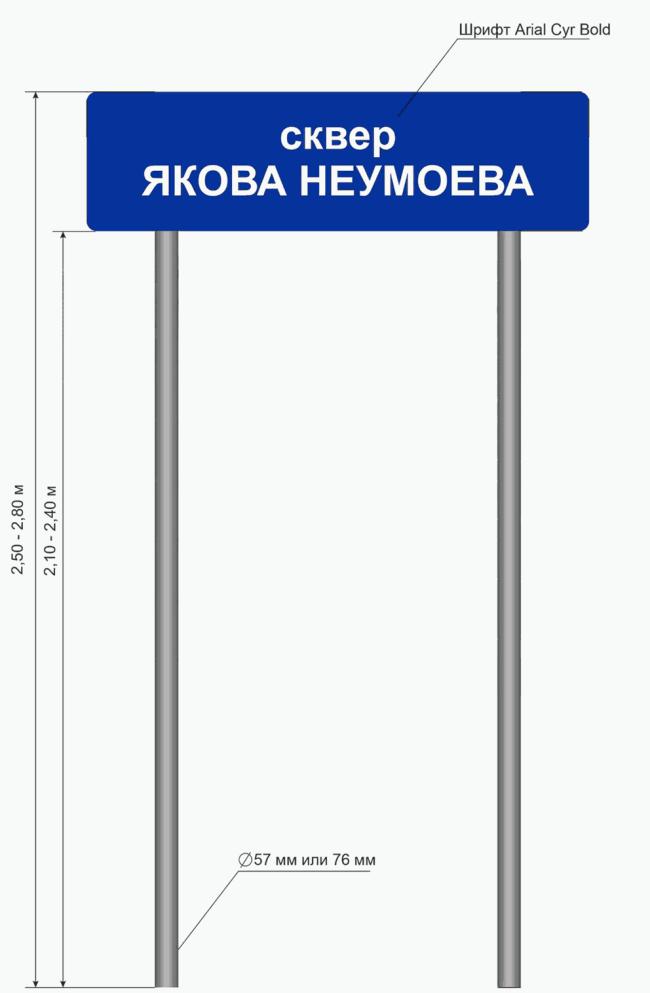 Рисунок 2: Образец информационного указателя с краткой информацией о биографии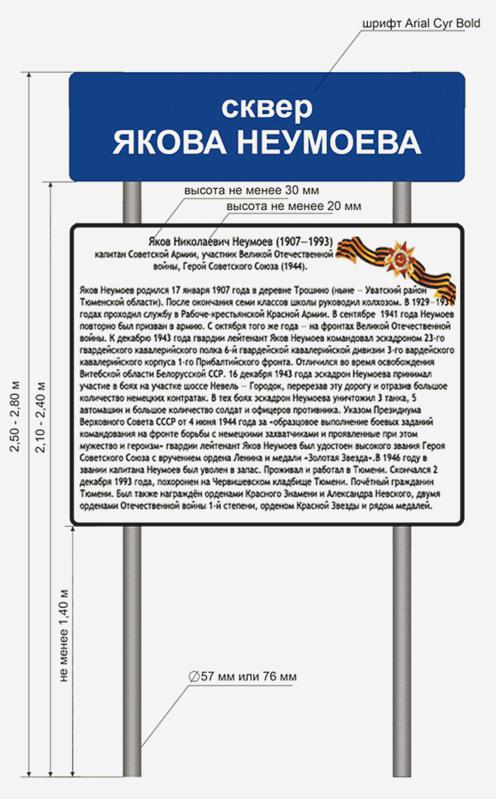 Приложение 2. Перечень улиц, на домах вдоль которых устанавливается адресный указатель "Гостевой"


Приложение 2
к Требованиям1. улица Республики.2. улица Профсоюзная.3. улица Комсомольская.4. улица Луначарского.5. улица Ямская.6. улица Ленина.7. улица Герцена.8. улица Первомайская.9. улица Челюскинцев.10. улица Водопроводная.11. улица 8 марта.12. улица Орджоникидзе.13. улица Володарского.14. улица Хохрякова.15. улица Советская.16. улица Кирова.17. улица Семакова.18. улица Красина.19. улица Малыгина.Приложение 3. Перечень образцов адресных указателей

Приложение 3
к ТребованиямРисунок 1: Адресный указатель "Совмещенный", надпись до 7 элементов в строке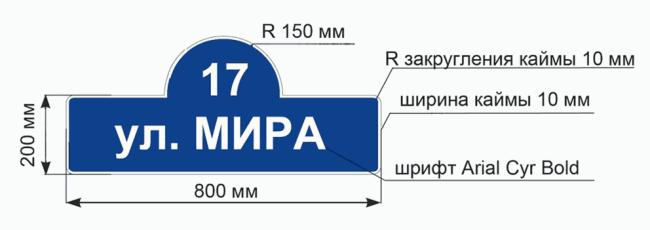 Рисунок 2: Адресный указатель "Совмещенный", надпись до 7 элементов в строке в районах малоэтажной застройки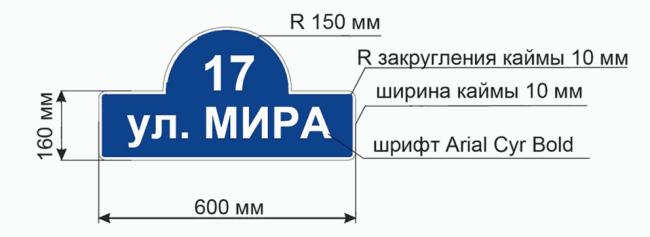 Рисунок 3: Адресный указатель "Совмещенный", надпись более 7 элементов в строке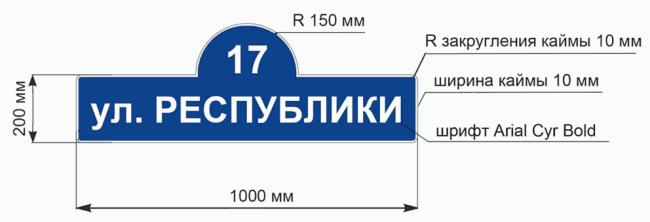 Рисунок 4: Адресный указатель "Совмещенный", надпись более 7 элементов в строке в районах малоэтажной застройки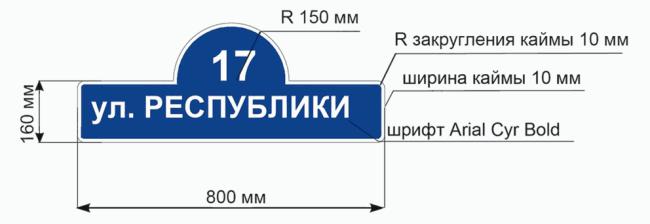 Рисунок 5: Адресный указатель "Эконом"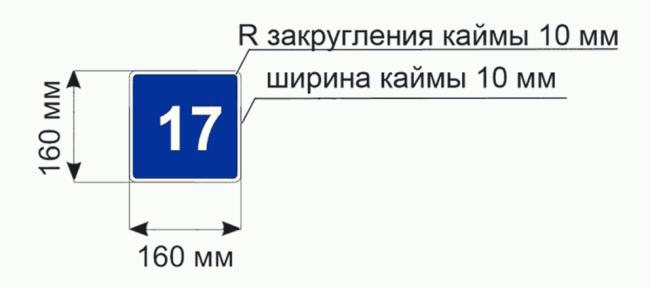 Рисунок 6: Адресный указатель "Гостевой"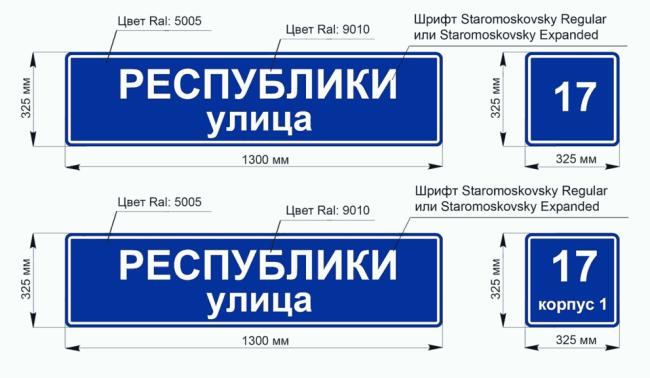 Приложение 4. Типовые схемы размещения адресных указателей
Приложение 4
к ТребованиямРисунок 1: Размещение указателя "Совмещенный" на фасаде дома менее 100 м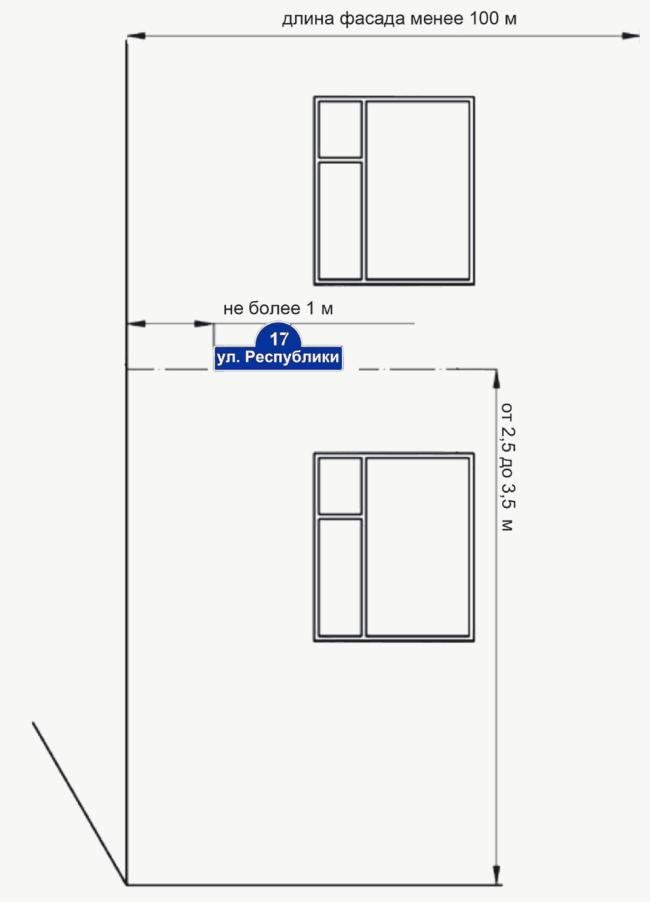 Рисунок 2: Размещение указателя "Совмещенный" на одноэтажных индивидуальных жилых домах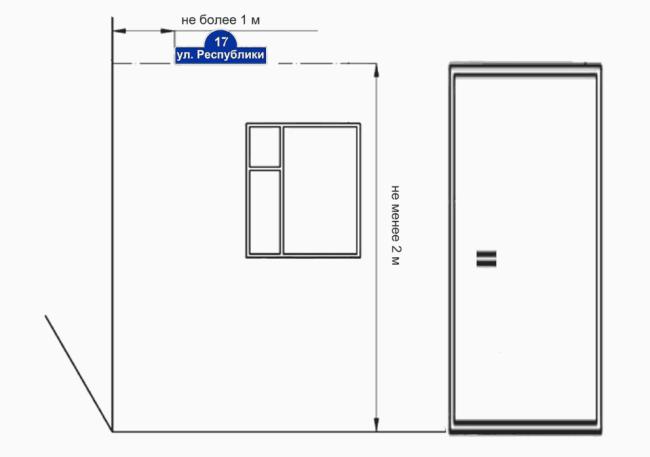 Рисунок 3: Размещение указателя "Совмещенный" на фасаде дома более 100 м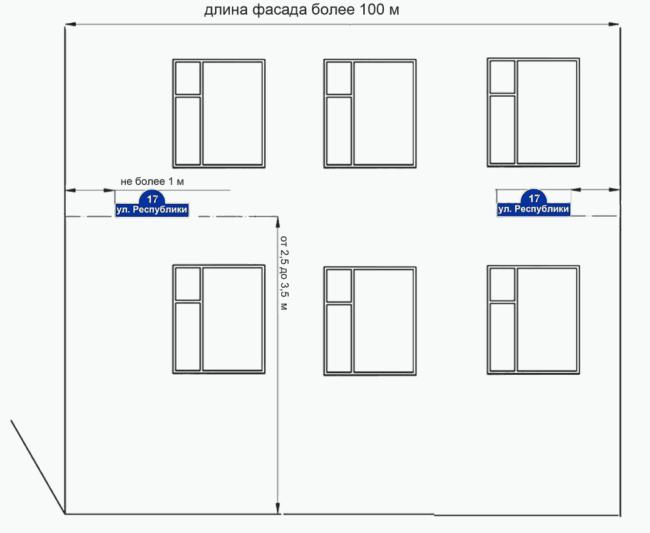 Рисунок 4: Размещение указателя "Совмещенный" при расположении дома на перекрестке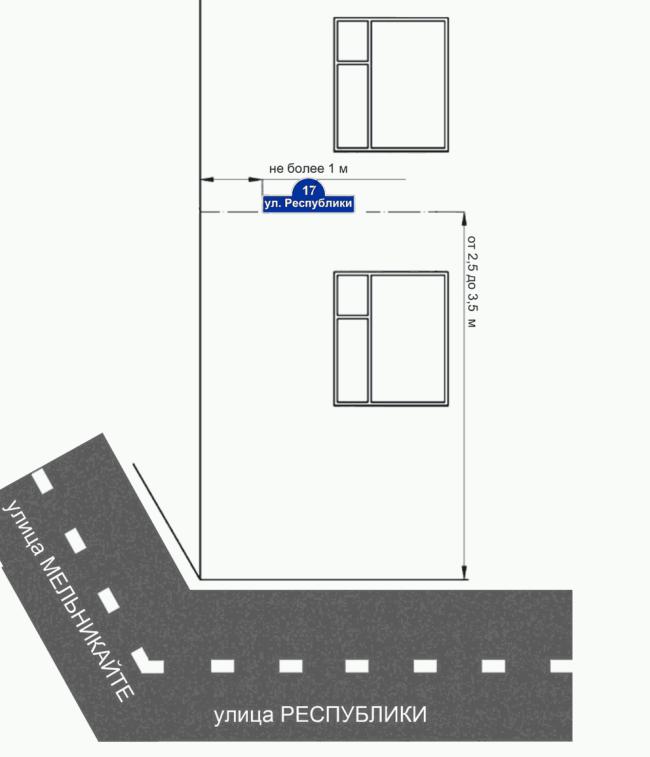 Рисунок 5: Размещение указателя "Совмещенный" на оградах и корпусах промышленных объектов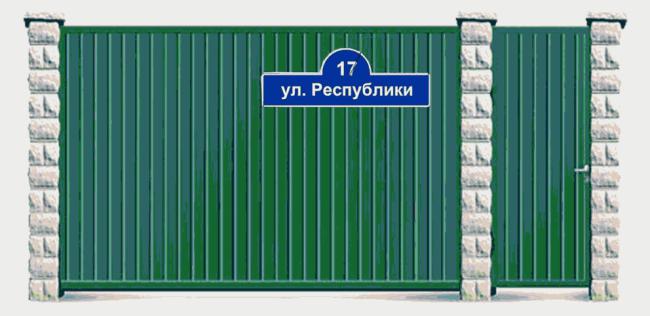 Рисунок 6: Размещение указателя "Эконом" на одноэтажных индивидуальных жилых домах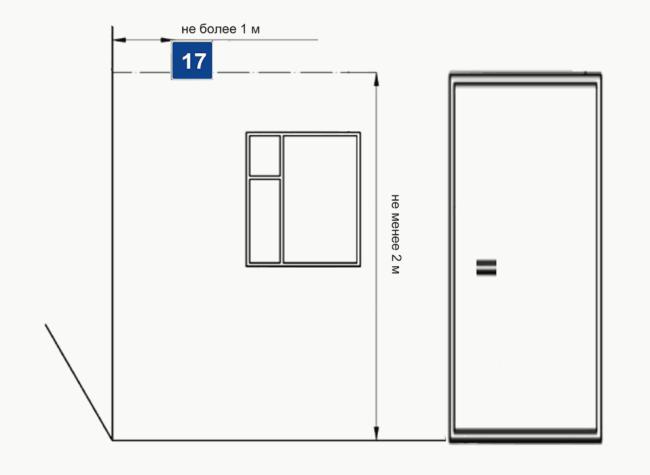 Рисунок 7: Размещение указателя "Гостевой" при длине фасада менее 100 м по нечетной стороне улицыРисунок 8: Размещение указателя "Гостевой" при длине фасада менее 100 м по четной стороне улицыРисунок 9: Размещение указателя "Гостевой" при длине фасада менее 100 м при расположении дома на улице с односторонним движением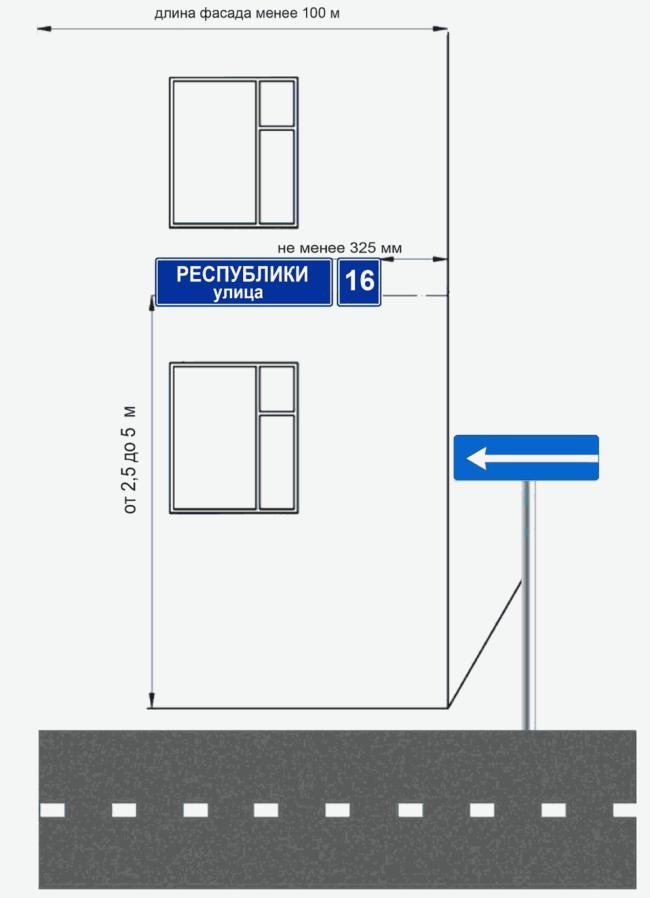 Рисунок 10: Размещение указателя "Гостевой" у арки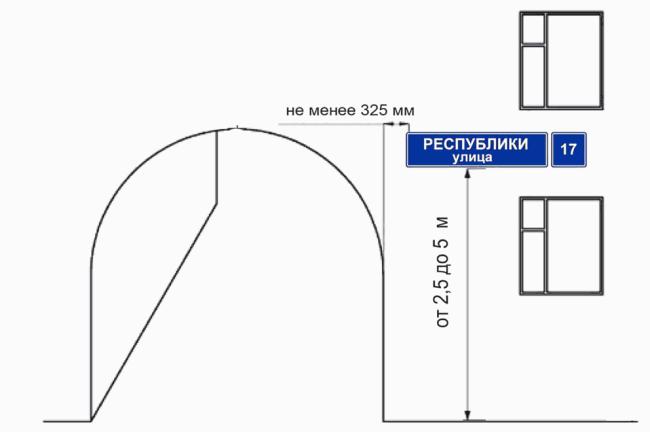 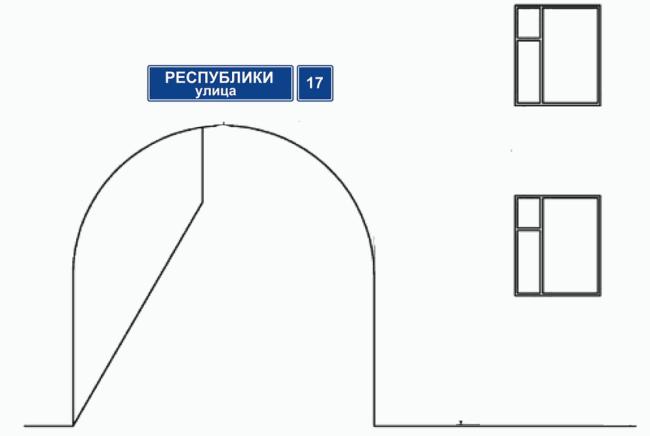 Рисунок 11: Размещение указателя "Гостевой" при длине фасада более 100 мВариант 1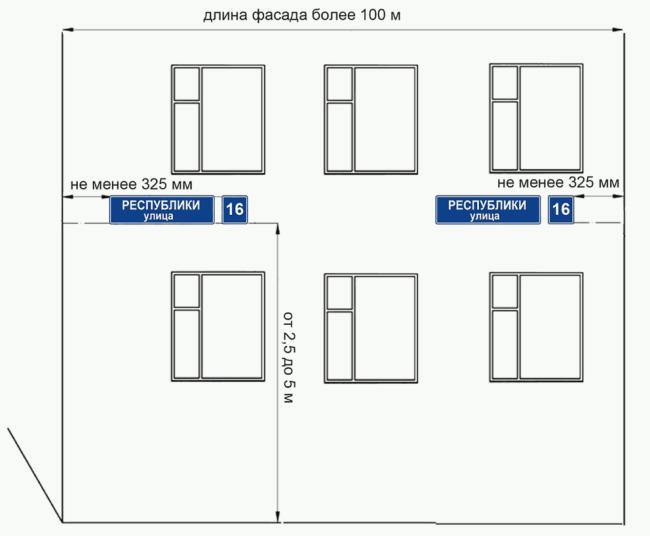 Вариант 2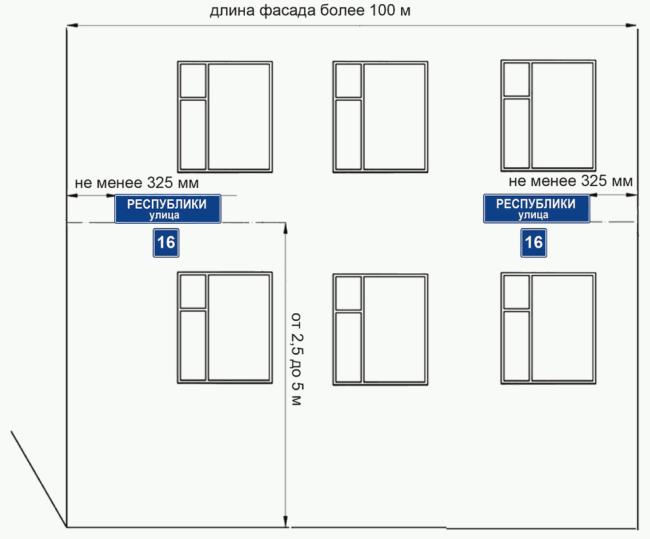 Рисунок 12: Размещение указателя "Гостевой" при расположении дома на перекрестке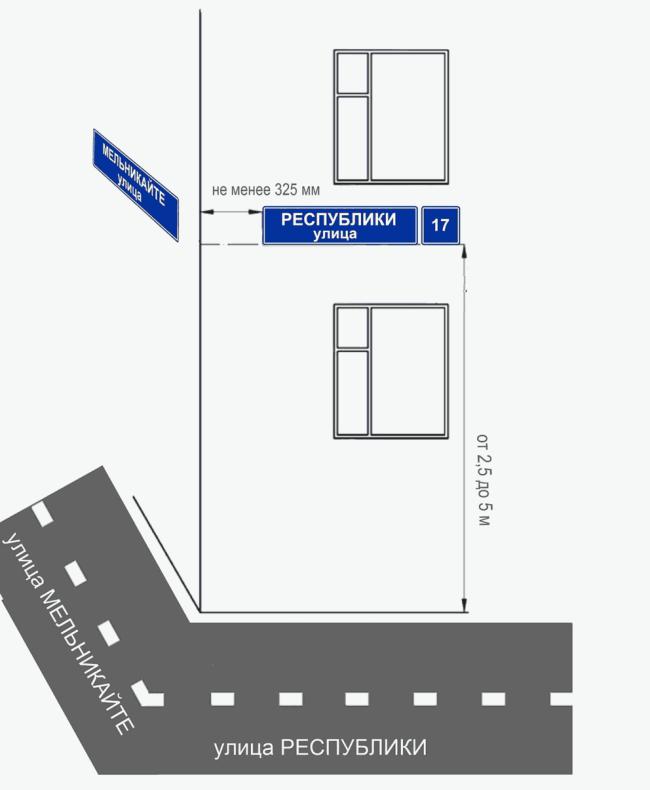 Рисунок 13: Размещение указателя "Гостевой" на оградах и корпусах промышленных объектовВариант 1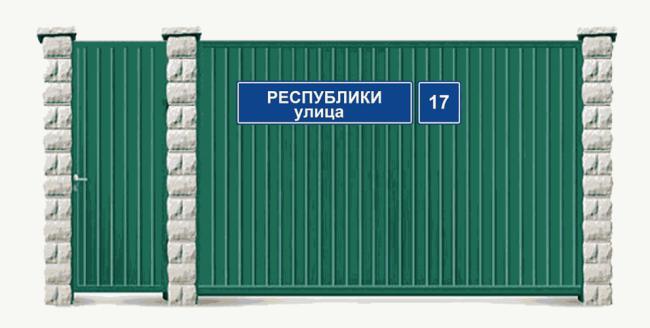 Вариант 2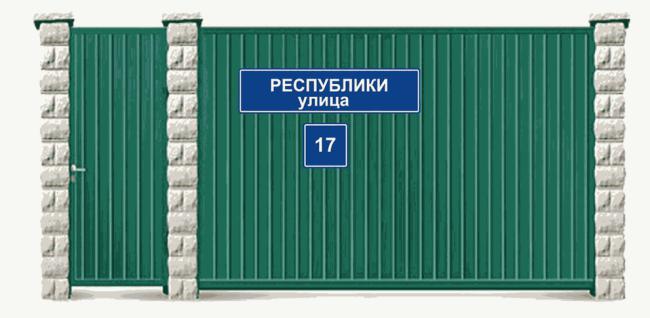 Приложение 2. Регламент компенсации гражданам расходов, понесенных в связи с переименованием улиц в городе Тюмени. - Исключен
Приложение 2
к постановлению
от 24.10.2011 N 108-пкИсключен. - Постановление Администрации города Тюмени от 28.12.2011 N 152-пк.© АО «Кодекс», 2018Исключительные авторские и смежные права принадлежат АО «Кодекс». Положение по обработке и защите персональных данныхВерсия сайта: 2.2.12 Мобильное приложение Вариант 1Вариант 2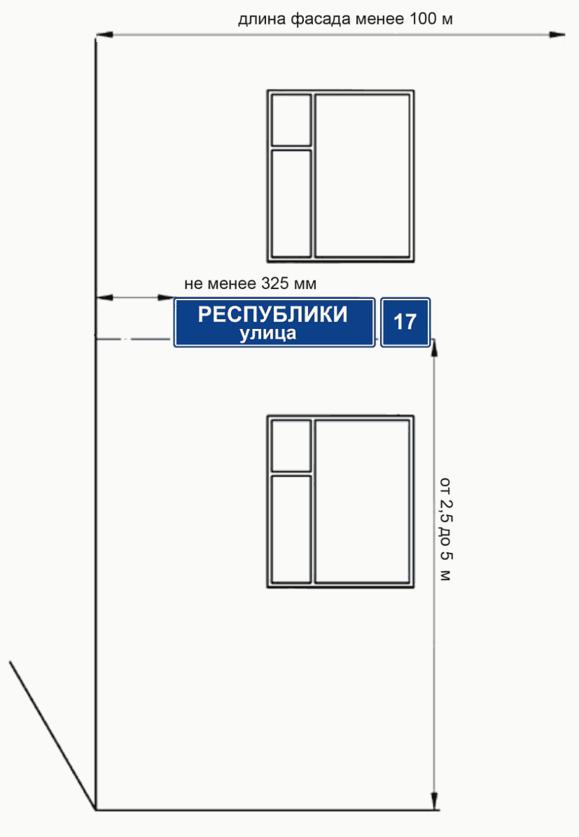 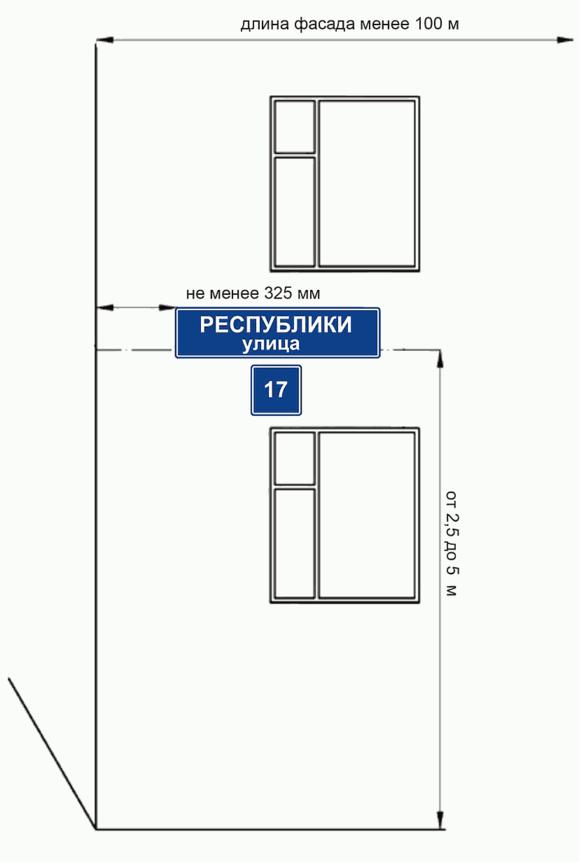 Вариант 1Вариант 2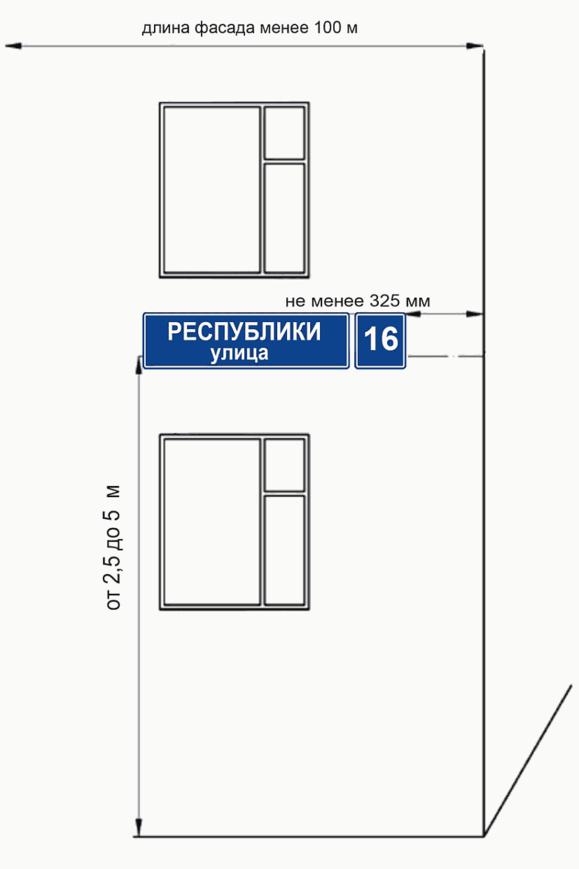 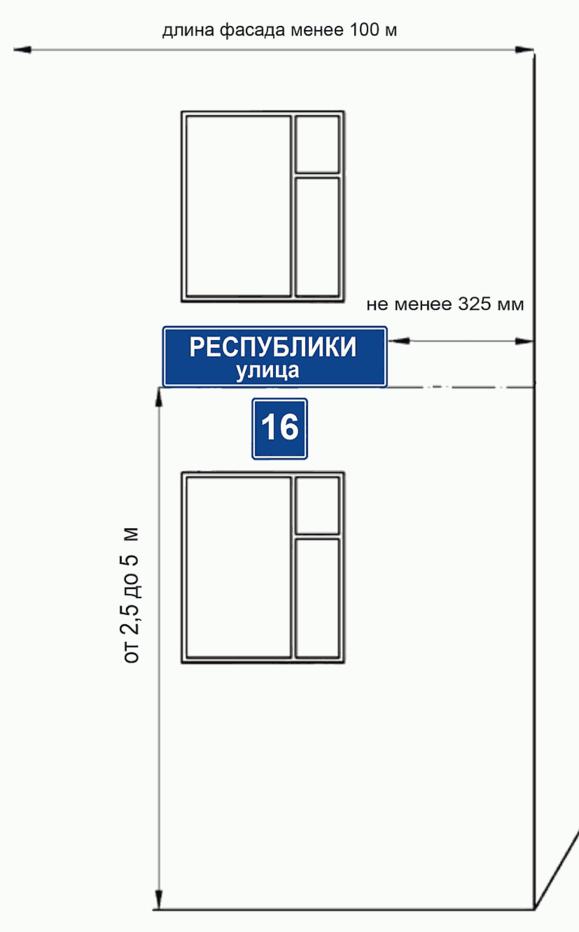 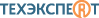 Нормы, правила, стандарты и законодательство по техрегулированиюТиповая проектная документацияТехнологические описания оборудования и материаловВажные документыТТК, ППР, КТПКлассификаторыКомментарии, статьи, консультацииКартотека международных стандартов: ASTM, API, ASME, ISO, DNV, DIN, IP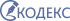 Федеральное законодательствоРегиональное законодательствоОбразцы документовВсе формы отчетностиЗаконодательство в вопросах и ответахВажные документыМеждународное правоСудебная практикаКомментарии, статьи, консультацииСправкиЗарубежные и международные стандартыПрофессиональная справочная система «Реформа технического регулирования»Профессиональные справочные системы «Техэксперт»Профессиональные справочные системы «Кодекс»